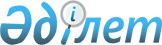 О признании утратившими силу некоторых решений Акжарского районного маслихата Северо-Казахстанской областиРешение Акжарского районного маслихата Северо-Казахстанской области от 13 апреля 2018 года № 26-6. Зарегистрировано Департаментом юстиции Северо-Казахстанской области 3 мая 2018 года № 4702
      В соответствии со статьей 27 Закона Республики Казахстан от 6 апреля 2016 года "О правовых актах", Акжарский районный маслихат Северо-Казахстанской области РЕШИЛ:
      1. Признать утратившими силу:
      1) решение Акжарского районного маслихата Северо-Казахстанской области от 27 марта 2008 года № 5-3 "О ставках по отдельным видам платежей" (зарегистрировано в Реестре государственной регистрации нормативных правовых актов за № 13-4-70, опубликовано 17 мая 2008 года в газете "Дала дидары");
      2) решение Акжарского районного маслихата Северо-Казахстанской области от 6 августа 2009 года № 18-2 "О внесении изменений в решение Акжарского районного маслихата № 5-3 от 27 марта 2008 года "О ставках по отдельным видам платежей" (зарегистрировано в Реестре государственной регистрации нормативных правовых актов за № 13-4-90, опубликовано 12 сентября 2009 года в газете "Дала дидары", 12 сентября 2009 года в газете "Акжар-хабар").
      2. Настоящее решение вводится в действие со дня его первого официального опубликования.
       "СОГЛАСОВАНО" 
      Руководитель Республиканского
       государственного учреждения 
      "Управление государственных доходов 
      по Акжарскому району Департамента
       государственных доходов 
      по Северо-Казахстанской области 
      Комитета государственных доходов 
      Министерства финансов 
      Республики Казахстан"
      __________________ Ж. Сагатов
      13 апреля 2018 год
					© 2012. РГП на ПХВ «Институт законодательства и правовой информации Республики Казахстан» Министерства юстиции Республики Казахстан
				
      Председатель сессии

      Акжарского районного

      маслихата

      Северо-Казахстанской области

А. Копеев

      Секретарь

      Акжарского районного

      маслихата

      Северо-Казахстанской области

А. Хоршат
